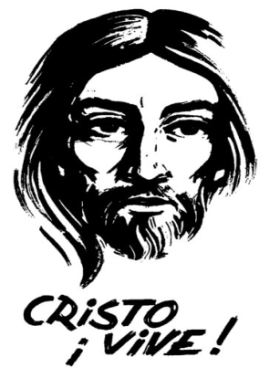 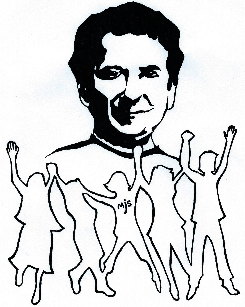 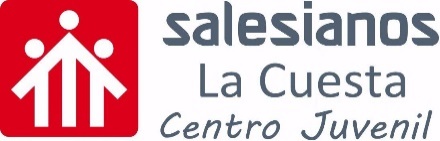 CONVIVENCIA DE CRISTO VIVE 2019 PARA 4º/5º Y 6 PRIMARIAEstimados Padres: Os comunicamos que el próximo sábado 9 de Noviembre tendremos la ya habitual CONVIVENCIA DE GRUPOS CRISTO VIVE, donde participan chicos y chicas de 4º, 5º y 6º de Primaria de nuestros colegios salesianos de la Orotava, Las Palmas y La Cuesta, junto con sus respectivos animadores.Dada la importancia y la riqueza de esta experiencia, le pedimos que FAVOREZCAN LA PARTICIPACIÓN DE SU HIJO/A.La convivencia en esta ocasión tendrá lugar en nuestro colegio salesiano de La Cuesta. Los niños/as deben traer ropa deportiva y la comida.COMENZAMOS A LAS 10.00  DE LA MAÑANA Y FINALIZAMOS A LAS 17.30 HCada chico debe aportar 2 Euros de cara a los materiales de la convivencia. (TENDREMOS UN MOMENTO DE FORMACIÓN, UNA ACTIVIDADES DE CONOCIMIENTO Y DEPORTIVAS).En el segundo trimestre le devolveremos la visita a los chicos d ela Orotava y tendremos la convivencia allí de dos días.Os seguiremos informando. Un saludo del equipo animador. Atentamente:     						Diego Montilla Muro. Salesiano									…………………………………………….recortar y dar a Diego Montilla……………………………….YO………………………………………………………………….. PADRE, MADRE, TUTOR DE……………………………………………….......... DEL CURSO…….. LO AUTORIZO A PARTICIPAR EN LA CONVIVENCIA GRUPOS CRISTO VIVE QUE TENDRÁ LUGAR   EN EL COLEGIO SALESIANO DE LA CUESTA EL SÁBADO 9 DE NOVIEMBRE.FIRMA:                                                                   DNI:…………………..